Педагогический состав -  корпус 2Фамилия Имя ОтчествоФотоУчёная степеньУровень образованияНаправление квалификации по дипломуЗанимаемая должность Стаж работы  общ/в  должностиДополнительное образование, КПКТокарева Светлана Николаевна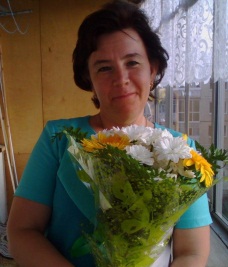 НетвысшееДошкольное образование, воспитательСтарший воспитатель27/23 Март 2018г. Институт развития образования Пермского краяКПК по теме: «Интерактивный музей в ДОО: обновление содержания образовательно-воспитательного процесса в условиях реализации ФГОС»  Булычева Любовь Анатольевна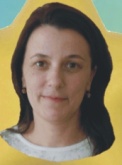 Нетсреднее профессиональноеДошкольное образование, воспитательвоспитатель20/6Июнь 2017г. ФГБОУ ВО «Пермский государственный гуманитарно-педагогический университет».  Диагностика и коррекция нарушений у детей раннего возрастаШишкина Марина Матвеевна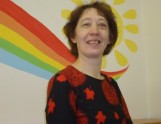 Нетсреднее профессиональноеДошкольное образование, воспитательвоспитатель31/31 Январь 2015г. Реализация ФГОС ДОв условия дошкольной образовательной организации 72 часаПлюснина Екатерина ЮрьевнаНетсреднее профессиональноеДошкольное образование, воспитательвоспитатель 16/0,42018 год окончила  КГАПОУ «Добрянский гуманитарно-технологический техникум им.П.И.Сюзёва»Кузьменко Раися Александровна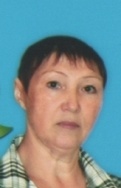 Нетсреднее профессиональноеДошкольное образование, воспитательвоспитатель31/26Август 2017г. ФГБОУ ВО «Пермский государственный гуманитарно-педагогический университет». Коррекционно-развивающая работа в ДОО с учетом ФГОС дошкольного образования 72 часаВасильева Елена Андреевна 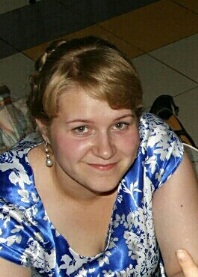 НетФГБОУВО "ПГГПУ", высшее образование Диплом 105924 1998866     от 01.07.2016Дошкольное образование, воспитательвоспитатель2/2Молодой специалист, ГОУ ВПО «ПГГПУ», 2016 г.Горбунова Нина Николаевна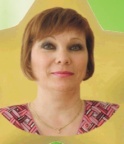 Нетсреднее профессиональное Начальные классы, учитель начальных классоввоспитатель20/16 Ноябрь 2015г.Переподготовка по должности "Воспитатель дошкольного образовательного учреждения" 350 часовДевяткова Ольга Юрьевна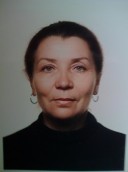 нетсреднее профессиональноеДошкольное образование, воспитательвоспитатель27/25 Апрель 2016г. "Психолого-педагогические и методические аспекты реализации образовательной области «Речевое развитие» в условиях освоения ФГОС ДО" 16 часовИванова Елена Владимировна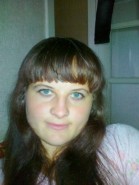 нетсреднее профессиональноеНачальные классы, учитель начальных классоввоспитатель5/5 декабрь  2016г. Переподготовка «Дошкольное образование», 350Вялова Ирина Викторовна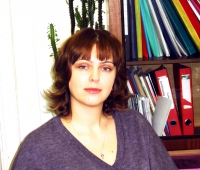 нетвысшееПедагог-психологпедагог-психолог13/12 Октябрь 2018г. - ПГГПУ, факультет переподготовки и повышения квалификации педагогических кадров,	по теме: «Адаптированная основная образовательная программа дошкольного образования: проектирование и реализация в условиях дошкольной образовательной организации», 72 часа Попонина Елена Ивановна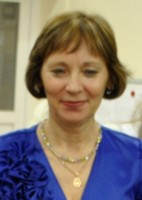 нетсреднее профессиональноеРуководитель хорамузыкальный руководитель39/39Май 2017г. ФГБОУ  ВО "ПГГПУ" Организация музыкальных занятий в детском саду в условиях инклюзивного образования" 72 часаМиронова Елена ИгоревнаВ отпуске по уходу за ребёнком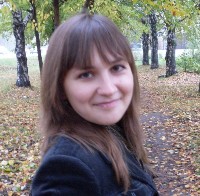 нетвысшееПедагог-дифектологУчитель-логопед8/8Май 2016г. ПРОБЛЕМЫ ИНКЛЮЗИВНОГО ОБРАЗОВАНИЯ  В СОВРЕМЕННОЙ ОБРАЗОВАТЕЛЬНОЙ ОРГАНИЗАЦИИ, 16 часовИюнь 2017г. ФГБОУ ВО «Пермский государственный гуманитарно-педагогический университет»."Подходы к построению пространственной предметно-развивающей среды для детей с ОВЗ разных нозологических групп в соответствии с требованиями ФГОС дошкольного образования" 72 часаХасанова Ирина Альфировна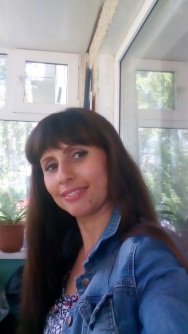 нетВысшее ГОУВПО "ПГПУ"        дип.ВСГ № 5362460 от 18.02.2011Педагог-психологвоспитатель14/4Май 2017г. ФГБОУ ВО «Пермский государственный гуманитарно-педагогический университет». «Современные технологии родительского образования».Меркушева Оксана Анатольевна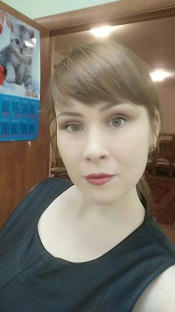 нетсреднее профессиональноеВоспитатель ДОУвоспитатель10/2  2017 г. выпускница    КГАПОУ «Добрянский гуманитарно-технологический техникум им.П.И.Сюзёва»